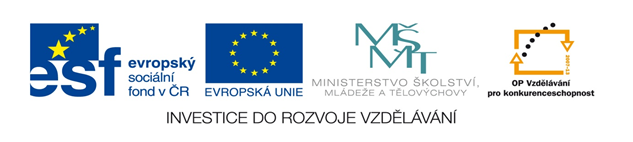 ZÁKLADNÍ ŠKOLA SLOVAN, KROMĚŘÍŽ, PŘÍSPĚVKOVÁ ORGANIZACEZEYEROVA 3354, 767 01 KROMĚŘÍŽprojekt v rámci vzdělávacího programuVZDĚLÁNÍ PRO KONKURENCESCHOPNOSTŠABLONA ČÍSLO: III/2NÁZEV:  INOVACE A ZKVALITNĚNÍ VÝUKY PROSTŘEDNICTVÍM ICTPředmět:  Anglický jazykRočník: 8. Téma: Olympic Games 2012Autor:  Mgr. Lenka HavránkováDatum vytvoření: 3. 9. 2012VY_32_INOVACE_27_LHANOTACECílová skupina: Práce je určena pro žáky 8. ročníkuTéma: Tento materiál byl vytvořen jako doplněk učiva k připomenutí významné sportovní události Olympijských herCíl: Uplatnění vlastních vědomostí žáka, rozšíření znalostí, vyhledávání informací na internetu, procvičení otázek v minulém časePomůcky: interaktivní tabule, pracovní list, internetPILOTÁŽ Materiál slouží k využití na interaktivní tabuli.Materiál byl pilotován v předmětu anglický jazyk v 8. ročníku.Tento kvíz slouží k rychlému připomenutí sportovních událostí na Olympijských hrách v Londýně.Žáci si ověřili své vědomosti o této olympiádě.Potřebné informace si vyhledali na internetu. Žáci si rovněž procvičili minulý čas – otázku s was/were, otázku s pomocným slovesem did a otázku na podmět.Žáci ocenili přehlednost zápisu.Kvíz žáky inspiroval k tvoření vlastních otázek.Olympic games 2012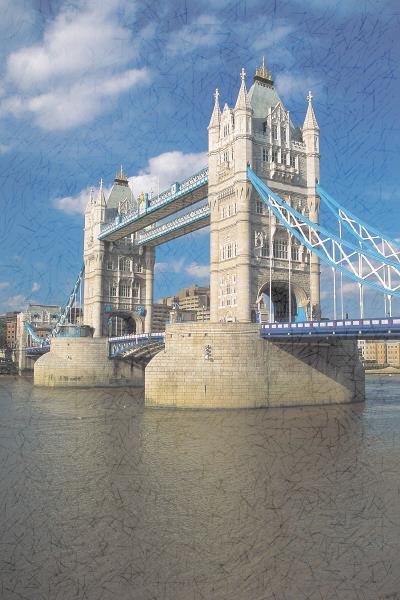 Where were the Olympic Games in summer in 2012?ParisLondonAmsterdamHow many medals did the Czech Republic win?10128Who won the first medal for the Czech Republic?Vavřinec HradílekBarbora ŠpotákováMirka KnapkováWhat sport did Barbora Špotáková represent our country in?long jumpjavelinshot put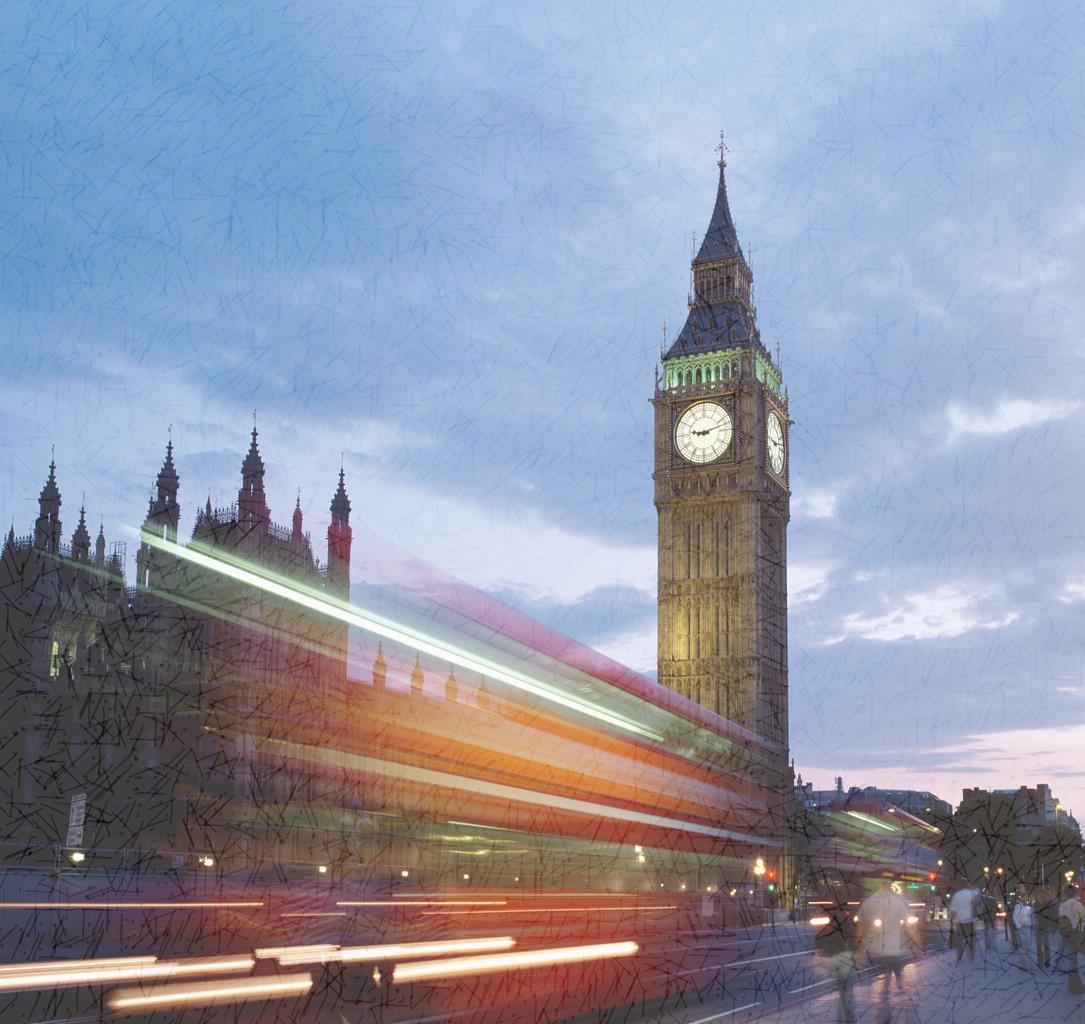 Who was the winner of modern pentathlon?Petr SvobodaJurij ČebanDavid SvobodaWhat medal did Jaroslav Kulhavý get?goldsilverno medal, he came 4thWhat part of the Czech Olympic clothes was popular in Britain?capjacketwellingtonsWhat country did Usain Bolt represent?the USABritainJamaica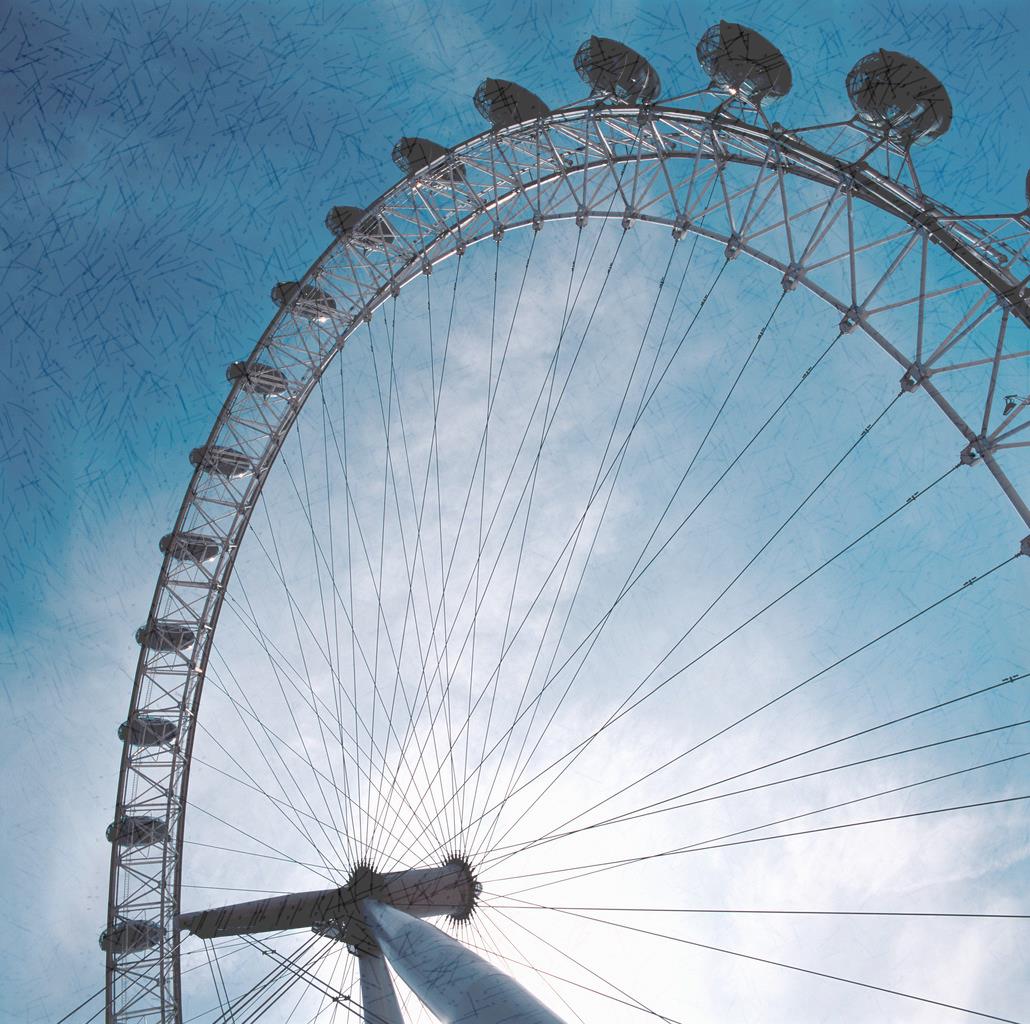 What country won the football tournament?MexicoBrazilSpainWhat country won the water polo competition?SloveniaCroatiaItalyGRAMMAR TASKPUT THE WORDS INTO THE CORRECT ORDER TO MAKE QUESTIONS IN THE PAST SIMPLE:ŘEŠENÍ:QuizZDROJE:Vlastní tvorba autorawww.office.microsoft.com